策勒县水污染防治规划(征求意见稿)和田地区生态环境局策勒县分局2023年12月前 言为推进“十四五”时期水生态环境保护工作，以习近平新时代中国特色社会主义思想为指导，深入践行“绿水青山就是金山银山”理念，统筹推进水环境、水生态、水资源协同共治，推动水生态环境质量全面改善，水生态健康逐步恢复，根据国家重点流域水生态环境保护规划、《中华人民共和国水污染防治法》和《策勒县国民经济和社会发展第十四个五年规划》、《策勒县生态环境保护“十四五”规划》，以及国家、自治区和和田地区有关规划编制要求，结合策勒县实际情况，编制本《规划》。一、水生态环境保护基本形势（一）区域概况1.地理位置策勒县位于昆仑山北麓，塔里木盆地边缘，地处东经 80°03′～82°10′，北纬 35°18′～39°30′。西邻洛浦县，东与于田相邻。南靠昆仑山，北伸延入塔克拉玛干大沙漠，全县南北长约468km，东西宽为35-121km，总面积3.16万km2。2.地形地貌策勒县地形南高北低，全县分平原区和山区两大片，各有四个乡镇。平原三乡一镇为农业区，山区四乡为牧业区。自山麓向北，戈壁横布，各河流冲积扇平原绿洲继续分布，扇缘连接塔克拉玛干沙漠直至塔里木盆地中心，地貌单元可分为：（1）最高山带：海拔5200～5500m，是现代冰川和永久积雪带，多由坚硬的变质岩、花岗岩等古老岩石组成，山势雄伟。 （2）高山带：海拔 4200～5200m，一般为裸地。有大量古代冰川遗迹。如策勒亚门的古冰碛。 （3）亚高山带：海拔3400～4200m，有较深厚土层，山峰母岩裸露，岩壁陡峭，山坡有明显的侵蚀切割，山势起伏大，一般坡度20～38度。 （4）中山带：海拔3000～3400m，山势起伏较大，山峰明显，但山顶轮廓浑园具有准平原地貌，复有很厚的黄土发育形成的草旬草原土类型。分布着辽阔的优良草场，是和田地区重要牧业基地。 （5）低山带：海拔2200～3000m，山势平缓，覆盖土层很厚，大量堆积着昆仑黄土，在河流沿岸阶地上分布着农田，是农牧结合区。 （6）山麓倾斜平原：海拔1250～2200m。海拔1700～2200m为粗沙及砾石覆盖的戈壁，着生稀疏超旱植被，海拔 1450～1700m为裸的粗砾戈壁，海拔1250～1450m，古老绿洲分布区，长期灌溉淤积，土壤不断熟化。（7）沙漠区：海拔1250m以下的北部地区接塔克拉玛干沙漠腹地，着生耐旱植被。3.气象气候策勒县属暖温带内陆干旱行沙漠气候，气候干燥，昼夜温差大，年平均气温11.9ºC，极端最高气温40.1 ºC，极端最低气温-23.9 ºC，无霜期约200天。主导风向为西风，风沙大，光热资源充足，日照时间长，四季分明，降水量小，蒸发量大，无霜期长。 4.河流水系概况策勒县境内河流发源于昆仑山北坡，泉水主要出露于冲洪积砾质平原和细土平原结合部，自西向东发育有9条大小河流，11条泉水沟。策勒县境内自西向东主要8条河流为策勒河、恰哈河、乌鲁克萨依河、奴尔河、萨依巴格河、布藏河、阿克萨音河、卡尔苏河。其中年径流量大于1亿且小于10亿方的河流4条：策勒河、恰哈河、乌鲁克萨依河、奴尔河，其余4条河流年径流量均小于1亿。表1.1        流域及控制单元划分情况表备注：玉龙喀什河属于跨县河流，水资源利用情况不在策勒县，因此在此规划中不做叙述。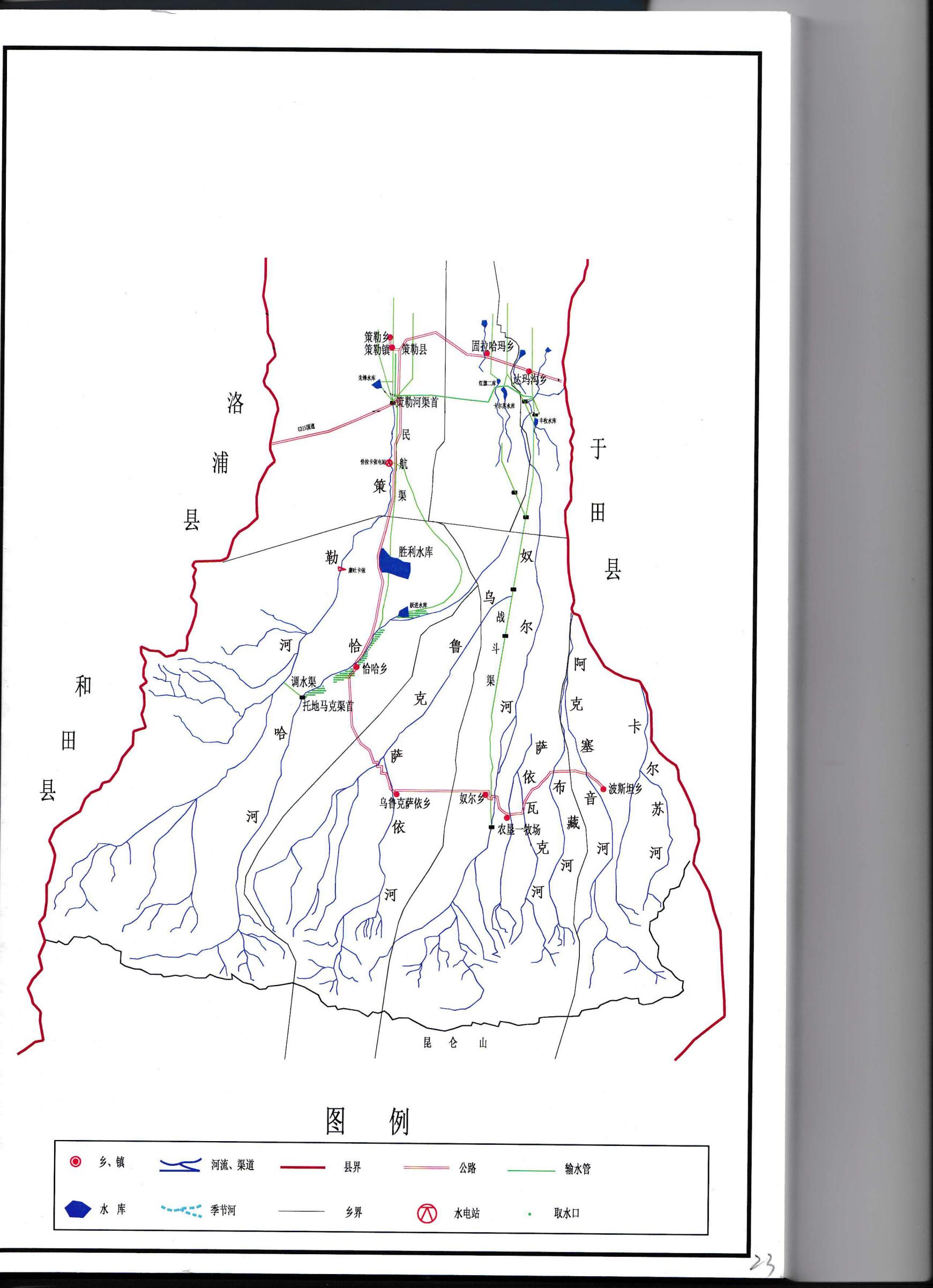 图1.1 策勒县地表水系图策勒县可利用的地表水资源量主要来自于策勒县以南中昆仑山北麓的策勒河、奴尔河、恰哈河、乌鲁克萨依河等9 条河流，具体情况如下所述：（1）策勒河：位于策勒县，发源于策勒县境内的昆仑山北坡，高山区因受高原季风和西风环流的影响，降水量在400～500mm，属雨雪混合补给型河流。河流全长134km，流域面积3284.7km2，年平均径流量1.459亿立方米，下泄生态基流0.221亿立方米，可利用量1.238亿立方米。（2）恰哈河：恰哈河是策勒县境内第三条较大的河流，该河流出山口后呈南北走向，最后耗散于塔克拉玛干沙漠腹地。河流全长131km，流域面积1196.6km2，东与玉龙代里亚河相连，西与筞勒河相邻。年平均径流量1.17亿立方米，下泄生态基流0.1972亿立方米，可利用量0.9728亿立方米。（3）乌鲁克萨依河：该河发源于慕士山，河源海拔高程6638m。径流主要以冰雪融水组成。乌鲁克萨依总河长126.7km，流域面积2896.7km2，乌鲁克萨依河在流经乌鲁克萨依乡后有三支支流汇入，分别为玉龙代里亚河、玉龙坎代里亚河、乌坦拉克代里亚河。年平均径流量1.371亿立方米，下泄生态基流0.2742亿立方米，可利用量1.0968亿立方米。（4）奴尔河：发源于策勒县境内的昆仑山北坡，以冰雪融水和降水补给为主，属常年性河流。河流全长119km，集水面积1275.5km2。奴尔河年平均径流量1.835亿立方米，下泄生态基流0.2935亿立方米，可利用量1.5415亿立方米。（5）萨依巴格河：位于奴尔河以东，发源于昆仑山北麓，地理坐标介于东经79°37′～79°44′、北纬36°26′～36°59′之间，河流源头最高海拔高程6513m。流域总面积256.2km2，河流总长度42.9km。年平均径流量0.3231亿立方米，下泄生态基流0.0614亿立方米，可利用量0.2617亿立方米。（6）布藏河：布藏河位于奴尔河以东，发源于昆仑山北麓，河流源头最高海拔高程6513m。总体上的地势是南高北低。河源自南向北流，下游汇入到阿克赛音河。流域总面积745.6km2，河流总长度54.9km。平均径流量0.094亿立方米，下泄生态基流0.094亿立方米。（7）阿克赛音河：阿克赛音河发源于策勒县境内的昆仑山北麓，在本区域最高山峰6544m，海拔5000m 以上山区终年积雪，冰川广布，为该区域诸河流的主要发源地，总体上的地势是南高北低。阿克赛音河全长71.2km，集水面积564.2km2。年平均径流量0.3627亿立方米，下泄生态基流0.0565亿立方米，可利用量0.3062亿立方米。（8）卡尔苏河：该河位于克里雅河以西、奴尔河以东，发源于昆仑山北麓，以冰雪融水和降水补给为主。总体上的地势是南高北低。河源自南向北流，河流自南向北流经博斯坦乡后与阿克赛音河、奴尔河汇合。流域总面积784.2km2，河流总长度91.7km。年平均径流量0.132亿立方米，下泄生态基流0.0314亿立方米。5.经济发展状况策勒县全县辖6乡2镇1街道，126个行政村、13个社区；4个乡位于山区。2个镇、6个乡:策勒镇、固拉哈玛镇、策勒乡、达玛沟乡、恰哈乡、乌鲁克萨依乡、奴尔乡、博斯坦乡，此外有兵团十四师一牧场。策勒县以牧业为主，全县现有耕地43.1579万亩。2020年全县地区生产总值（GDP）32.44亿元，按可比价格计算，比上年增长4.0%。其中，第一产业增加值9.53亿元，同比增长0.6%；第二产业增加值3.93亿元，同比增长7.7%；第三产业增加值18.98亿元，同比增长4.9%。三大产业占国内生产总值的比重分别为：29.4∶12.1∶58.5。（二）水生态环境状况1.水环境质量状况根据“十三五”期间，策勒县主要8条河流，属于克里雅河诸小河流域，无国控断面、区控断面（策勒县河流水系断面分布图）。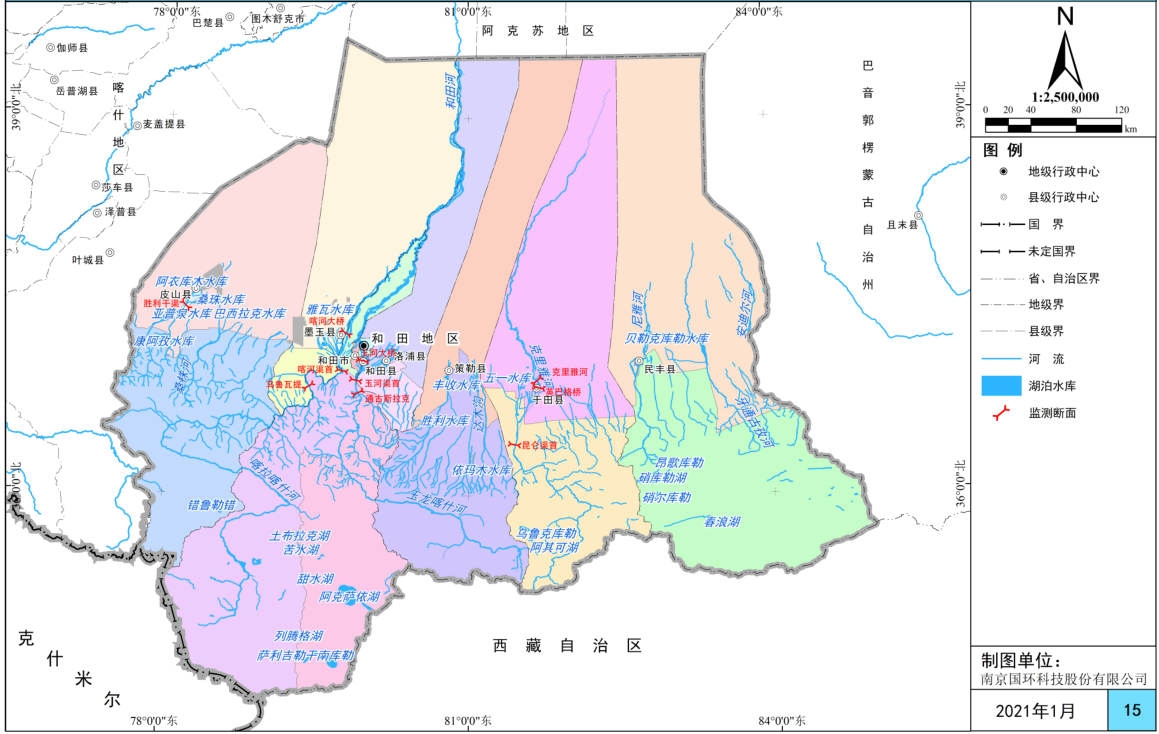              图1.2策勒县水环境控制单元划分图依据《中国新疆水环境功能区划（2005）》以及和田地区的实际河流水环境功能管控目标。发源于高山的水域属于特殊保护的河流源头水环境功能区，水质目标类别为Ⅰ、Ⅱ类。策勒县各类水环境功能区情况和功能区水质目标汇总情况具体如表2.1-1、2.1-2。表2.1-1  策勒县水环境功能区表表2.1-2  策勒县水环境功能区水质目标表水环境质量见表2.1-3。表2.1-3   水文站各断面水质情况表（2）湖库水环境现状策勒县主要有6个水库，处于中营养状况。表2.1-4   策勒县主要水库营养状况评价情况表（3）集中式饮用水水源地水质状况调整后策勒县共有6个水源地。表2.1-5  策勒县饮用水水源地情况表2016~2020年策勒县水源地集中式饮用水水源地水质均为Ⅲ类以上，达标率为100%。表2.1-6  2016-2020年策勒县地表水考核断面逐月水质状况2.水污染排放分析（1）城镇生活根据住建局提供2020年策勒县城镇集中式生活污水处理厂有1处，设计处理量为1万m3/d，实际处理量6637m3/d，生活污水年处理量242.28万t/a。表2.1-7  策勒县城镇生活源产生和排放情况（2）畜禽养殖根据策勒县第二次污染源普查数据，详见表2.1-8。表2.1-8  策勒县畜禽养殖业现状策勒县水产养殖场共14家，详见表2.1-9。表2.1-9   策勒县水产养殖现状策勒县畜禽养殖源化学需氧量排放量891.28 t/a，氨氮排放量10.63 t/a，总磷排放量8.19t/a。  表2.1-10 策勒县畜禽养殖业污染物排放情况（3）农药、化肥和地膜情况根据调查资料：2020年全县废旧地膜回收率达78%以上；策勒县化肥用量连续三年零增长，实施有机肥替代、测土配方、秸秆还田、水肥一体化等技术；实现集中规模化养殖80%以上，集中规模化养殖均已配套废污处理设施。（4）工业a工业废水总体排放情况表2.1-11 策勒县工业源负荷排放情况表2.1-12 策勒县水环境污染负荷排放重点工业行业b工业废水集中处理及排放去向情况工业废水去向分别为1.工业废水集中处理厂2.直接进入江河湖、库等水环境3.进入城市污水处理厂4.进入其它单位（非集中式污水处理厂）5.进入地渗或蒸发地（实际蒸发）6.其他。目前策勒县天津工业园区园区建有污水处理厂，污水处理厂均执行一级A标准，污水处理厂运行负荷较低。3.水资源状况（1）水资源总量情况2020年，策勒县各河流年地表径流总量6.8亿m³（不包括发源于昆仑山南坡玉龙喀什河，以及昆仑山区的阿克库勒湖、乌库克库勒湖等封闭内陆区），地表水可利用量5.7亿m³。全县地下水可开采量1.449亿m³，重复量0.2814亿m³。全县总水资源可利用量6.9亿立方米。表3.1-1  策勒县主要河流地表水资源情况（2）水资源利用情况a各业用水情况用水总量方面，2018年工业用水量、农业用水量、生活用水量、其他用水量占比分别：0.22%、91.46%、2.87%、5.45%。表3.1-1   策勒县十三五指标及完成情况（各业水资源用水情况）b各乡镇用水量情况2020全县用水量最多的是策勒镇，占全县总用水量的21.55%，其次是策勒乡、恰恰乡和博斯坦乡，分别为19.24%、17.07%和16.51%。c用水效率情况用水效率方面，截止2018年底，策勒县总用水量2.80亿m3(由表3.1-2可知，2020 年用水总量控制指标2.6526亿m3),其中农业需水量为2.561亿m3，策勒县总灌溉面积.42.25万亩(水利普查确定的灌溉面积)，灌溉水利用系数由2015年的0.48提高到2018年0. 53,毛灌溉定额由2015年的785. 42m3/亩减少到2018年的606. 15m3/亩,农业综合毛灌溉定额已达标，灌溉水利用系数到2020年底随着常规节水与高效节水灌溉面积的增加有望达到0.561。
    通过提高工业用水重复率和发展循环经济，策勒县万元GDP用水量达到1423.40m3，扣除农业用水万元GDP用水量达到131. 91m3，万元工业增加值用水量由2015年134. 46m3/万元，降低到2018年的130. 71m3/万元，年均降低0.92%。       表3.1-2  策勒县十三五用水指标及完成指标情况d再生水利用情况污水再生利用率最高的是策勒镇85%。4.水生态状况（1）水生生物完整性水生生物完整性方面，“十三五”期间，全市未系统开展水生生物完整性评价，未开展水生态健康评价。（2）富营养化情况策勒县6个水库富营养化情况无变化，均为中营养。（3）湿地保护策勒县共有自然保护地2处，分别为策勒达玛沟国家湿地公园、策勒县策勒乡国家沙化土地封禁保护区，总面积为121. 53km2，占策勒县国土面积比例的0.38%。湿地保护区仅有1处位于达玛沟乡，面积16.72km2。表3.1-3     策勒县自然保护区情况（4）生态缓冲带状况至2020年之前，策勒县各河河岸线保护与利用规划未编制，未明确河道临水边界线和外缘边界线及功能区，缺乏河道岸线规范化管理，岸线资源配置不合理，应对岸线的防洪、供水、生态环境以及开发利用功能缺乏统筹协调，且缺乏统一的岸线资源利用规划，造成岸线资源的配置不够合理。河道上游缺乏控制性工程，河道防洪工程设施简陋，临时性防洪工程多，标准低（大部河段堤防标准低于五年一遇以下），抗灾能力不强；洪水期间河流砂石量比较多，河道水生态问题主要是河道下游河道淤积严重；下游河道纵坡较缓，导致泥沙大量淤积在河床下游，下游河床抬高，严重影响了周边耕地及居民的生产生活安全。根据策勒县2021年-2022年间编制的各河河岸线保护与利用规划，各河流需保护的岸线长度见表。 表3.1-4    策勒县河流岸线保护情况表5.水环境风险状况“千吨万人”村级饮用水水源地存在突发性水环境风险，目前为止未发生水源地污染事件。“十三五”水生态环境保护实施成效与经验一是地表水环境质量保持优良，集中式饮用水水源地水质均能达标。2020年策勒县水环境质量保持稳定，无黑臭水体、无入河排污口，无丧失使用功能的水体断面。全县2条主要地表河流水质状况达到或好于ш类，水质达标率100%；全县集中式饮用水源地水质总体保持稳定，水质达标率100%；努尔水库为非省控断面，水质状况达到或好于ш类，水质达标率100%。二是坚持节水优先治水理念，落实最严格水资源管理制度。“十三五”期间，策勒县水利建设投入布局在重点水源工程建设、农村饮水安全、农村水利工程、应急抗早水源工程、盐碱地治理、中小河流防洪治理、中型灌区节水改造建设等方面。“十三五”期间奴尔水库建成投入运行，优化了奴，尔河流城水资源配置格局;阿克塞音河博斯坦水库开工建设，县域水资源配置能力持续增强。建成城乡供水工程及农村饮水安全工程，覆盖六乡二镇，彻底改变了策勒县水质、水量及供水保证率不达标的状况。新建永久性防洪堤8.396km;新增高效节水灌溉面积6.3万亩，节灌率增长至30. 06%。完成中型灌区干支斗渠道防渗186. 256km，配套各类建筑物1630 座，应急抗旱水源连通工程46.849km。“十三五”期间策勒县落实最严格的水资源管理制度，出台了最严格水资源考核办法（试行），将县用水总量和用水效率指标分解到六乡二镇;建立并落实各级河长制;结合县实际逐步推进农业水价综合改革;小型水利工程管理体制改革进一步深化:水利建设为策勒县经济建设提供了保障。
    三是农村饮水安全得到保障
    策勒县“十三五”期间全面实施农村饮水安全工程。完成城乡供水工程1项，覆盖策勒县、策勒乡、固拉哈玛乡及达玛沟乡，总投资2.47亿元。完成农村饮水工程15项，涉及山区怡哈乡、博斯坦乡、乌鲁克萨依乡、奴尔乡，总投资2.48亿元。截至2020年底，国家、自治区及地县在饮水安全工程投入资金累计4.95亿元。覆盖了七县一镇所有乡村，彻底改变了策勒县水质、水量及供水保证率不.达标的状况。策勒县农村饮水水厂工程14 处，设计供水规模51543. 92m3/d，自来水普及率100%，供水保证率95%，集中供水率达到90%，水质达标率达到100%。成立农村饮水安全工程管理机构,隶属策勒县水利局，负责县各乡镇水质监测管理工作。策勒县全县14座水厂水质监测中心均制定《实验室安全操作规程》、《精密仪器管理办法》、《实验员岗位职责》三项制度，要求水厂技术操作人员严格按规范操作，不定期对制度执行情况和水质化验记录进行检查。保证每月各水厂至少采集1次水样送检，检测结果及时向县卫生部门和分管县领导通报，确保水质符合国家饮用水安全标准。按季度对其中7座水厂水源水和出厂水进行水质检验，及时掌握水质状况，确保供水安全。
    四是水生态文明建设进一步加快
    策勒县全面建立河湖长制，构建县域各河流二级河长组织体系，明确各级河长责任人及所辖河湖保护治理工作，各级河长负责牵头推进河湖突出问题整治、水污染综合防治、河湖巡查保洁、河湖生态修复和河湖保护治理，协调解决实际问题，检查督导下级河长和相关部门履行职责。开展清理整治河道采砂、羊圈乱建及入河排污口清查等“清四乱”专项活动。
    加强了河湖执法队伍建设，河湖长办公室牵头与相关部门组成联合执法组进行巡查，拆除搬迁河岸砂石料厂11处，河道岸线建设的羊圈及禽畜养殖场搬迁整治2处，河道保护范围内堆放羊粪行为2处，清理河湖违规违法行为8处，改善了河湖生态面貌。
    “十三五”期间完成水土保持治理面积15.54km，其中阿克塞音河小流域水土保持综合治理工程4.54km,博斯坦乡水土保持综合治工程11km2，栏杆色日克小流城综合治理0.06km2。目前存在的主要问题1.主要问题（1）水环境一是河流水质总体较优，持续改善存在挑战虽然“十三五”期间策勒县内各主要河流水环境总体质量较好，现状河流各监测断面均达到Ⅱ类及其以上，但调查水质中化学需氧量逐年增高；农业面源污染、农村生活污染等治理程度和治理能力均不足，随着“十四五”经济总量持续扩大，生产生活污染的压力将进一步增加，污染物排放量也将持续加大。二是村级“万人千吨”饮用水水源地环境风险较高村级“万人千吨”饮用水水源地环境尚存在一定风险，饮用水水源保护区规范化建设还需完善、环境风险防控仍需持续推进，同时部分县还缺少备用水源地，应对水源环境风险存在不足。三农业农村污染逐步凸显。化肥使用量逐年下降，但蔬菜等特色农业化肥施用强度居高不下，仍高于农业绿色发展先行区(对标欧盟) 评价指标14.7公斤的要求。分散畜禽 养殖业的粪污和水产养殖业排水污染严重，由于农业种植面积和畜禽养殖数量在空间上不相匹配，加剧了农业面源污染。农村污水处理设施因地制宜建设，规模大小差异较大，运维水平参差不齐，导致实际运行效果迥异，整体达标率不高。3.河湖水资源保障有待提高策勒县各河流下泄流量执行不到位，导致部分河段枯水期存在断流现象；水资源配置不合理、生态用水占比低，2020年流域生态环境用水量占比仅为为1.9%，低于全国3.4%的平均水平；区域再生水循环利用体系不够完善，区域再生水利用比例处于较低水平；城市生产、生活用水精细化水平不足，节约用水的社会风气尚 未全面形成，2020年区域万元GDP用水量105m3/万元，与21.6m3/万元新疆地区水平尚有不小差距。（2）水资源一是策勒县水资源开发利用率较高。策勒县地表水资源开发利用率为51.3%，超过了国际公认的河流水资源利用程度40%的警示线，总水资源开发利用率达到62%，也远超过西北内陆干旱区生态环境需水量约占地区水资源总量50%的标准；地表水、地下水资源的大量开发利用，使得绿洲区下游河道径流量大量减少，萨依瓦克河、卡尔苏河、阿克赛音河等河流下游均已成为长期季节性断流河道。二是水资源分配不均。全县农业灌溉用水占国民经济各业用水总量的91.46%，而工业、城市及第三产业用水不到全县总用水总量的10%。随着经济社会的发展，水资源的供给不足，将成为制约当地经济社会发展的“瓶颈”。（3）水生态一是生态基流不能满足要求。年径流量1-10亿立方的4条河流，均存在农业用水比重过大挤占生态用水，下泄生态流量不能满足要求的问题。二是部分河流岸线侵占，水土流失严重。8条河流部分岸线被农田、建设用地占用，需进行生态恢复；策勒河、努尔河等存在不同程度的水土流失，主要由于人为放牧及工业、生活侵占河岸等，导致河岸植被遭受一定程度的破坏，造成水土流失。2.机遇和挑战（1）生态文明建设地位和作用凸显党的十八大以来，习近平同志把生态文明建设作为中国特色社会主义“五位一体”总体布局和“四个全面”战略布局的重要内容，作为重大民生实事紧紧抓在手上，生态文明建设的地位和作用更加突显。2020年9月27日，习近平总书记在第三次中央新疆工作座谈会上提出“要坚持绿水青山就是金山银山的理念，坚决守住生态保护红线，统筹开展治沙治水和森林草原保护工作，让大美新疆天更蓝、山更绿、水更清”。为“十四五”期间乃至更长时期内新疆坚定不移推进生态环境保护、建设美丽新疆提供了明确的方向和强有力的保障。（2）乡村振兴战略促进农村生态环境改善策勒县位于新疆维吾尔自治区最南部，昆仑山北麓,塔克拉玛千大沙漠南缘，其气候特点是极度干旱的大陆性暖温带沙漠气候，年降水量35- 400mm，年平均蒸发量2343mm，其地理位置决定其生态环境脆弱。策勒县社会经济发展的同时应加强生态环境的保护，保护生态环境就是保护生产力，改善生态环境就是发展生产力,绝不能以牺牲生态环境为代价换取经济-一时的发展。党中央及自治区对保护生态环境高度重视，人们要过上美好生活，不仅需要农产品、工业品和服务产品，还需要生态产品。要树立和践行绿水青山就是金山银山理念，加强生态环境保护建设的定力，统筹好经济发展和生态环境保护建设的关系。
   策勒县工农业发展必须科学配置水资源，全面节约、有效保护和综合管理水资源，合理确定生态保护区的范围、目标和需水总量,系统部署水生态保护修复。策勒县亟需建立健全水生态文明制度体系，以水资源的可持续利用支撑经济社会的可持续发展和生态环境持续恢复，促进生态和人居环境和谐发展，加强生态脆弱流域和区域的综合治理与生态修复，实现经济社会发展与生态环境保护相协调。二、总体要求(一)指导思想以习近平生态文明思想为指导，以习近平生态文明思想为指导，全面贯彻落实党中央、国务院和省委、省政府对长江经济带生态环境保护的决策部署，深刻把握“山水林田湖草是生命共同体”的科学内涵，坚持问题导向、目标导向，以水生态环境质量改善为核心，污染减排和生态扩容两手发力，统筹推进水资源利用、水生态保护和水环境治理，创新机制体制，精准施策，着力解决群众身边突出的水生态环境问题，持续改善水生态环境。(二)基本原则“三水”统筹，系统治理。坚持“山水林田湖草”是一个生命共同体的科学理念，统筹水资源、水生态、水环境，系统推进工业、农业、生活污染治理，河湖生态流量保障，生态系统保护修复和风险防控等任务。突出重点、统筹兼顾。以水环境污染、水生态破坏、生态流量匮乏等突出生态环境问题为重点，严格落实水资源“三条红线”，系统推进节水、减水工作，调整产业结构，推动绿色发展，保障生态用水，恢复湿地生态环境。实事求是，因地制宜。客观分析当地水生态环境质量和水资源状况、生态环境保护工作基础和经济社会发展现状， 结合各流域资源禀赋的不同特点，针对问题和系统设计针对 性任务措施。有序衔接、预防为主。与和田地区“三线一单”相衔接，严格落实空间管控要求，坚持污染防治和生态保护共同发力，推进工业、农业、生活多源齐控，加强风险防范，提升环境监管能力，不断满足各族人民日益增长的优美生态环境需要。(三)编制依据（1）《中华人民共和国水污染防治法》（2）《水污染防治行动计划》；（3）《重点流域水生态环境保护“十四五”规划编制技术大纲》（环办水体函〔2019〕937号）、（4）《重点流域水生态环境保护“十四五”规划编制试点工作参考手册（第一版）》；（5）《中共中央国务院关于深入打好污染防治攻坚战的意见》；（6）《新疆维吾尔自治区水污染防治工作方案》；（7）《中华人民共和国水土保持法》；（8）《新疆维吾尔自治区实施〈中华人民共和国水土保持法〉办法》；（9）《关于印发新疆自治区级水土流失重点预防区和重点治理区复核划分成果的通知》（新水水保[2019]4号）；（10）《自治区党委办公厅、自治区人民政府办公厅关于印发<自治区各级党委、政府及其有关部门生态环境保护工作职责>的通知》（新党厅字[2017]31号）。（11）《水利部办公厅关于印发《全国水土保持规划国家级水土流失重点预防区和重点治理区复核划分成果》的通知》（水利部办公厅办水保[2013]188号）；（12）《策勒县国民经济和社会发展第十四个五年规划和二〇三五年远景目标纲要》；（13）《策勒县生态环境保护“十四五”规划》（报批稿）。(四)规划范围与时限规划范围：策勒县全域，即2镇6乡:策勒镇、固拉哈玛镇、策勒乡、达玛沟乡、恰哈乡、乌鲁克萨依乡、奴尔乡、博斯坦乡，总面积3.16平方公里。规划时限：2021～2025年，基准年为2020年(部分统计数据采用2018年)。(五)规划总目标“十四五”期间，水生态环境治理总目标为：保持地表水质Ⅱ(夹河子水库Ⅲ类)类不降低；保持饮用水水质优于Ⅲ类；确定生态流量保障目标；重点水体水生生态健康状况不下降；力争完成河湖缓冲带修复长度639.4km。表3-2 策勒县水生态环境保护“十四五”规划常规指标表3-3 “十四五”规划亲民指标三、规划任务（一）提升生态系统功能，提高人民群众幸福感推进饮用水水源水质保障工程。因地制宜实施饮用水水源保护区生态修复、重要湖库型水源地富营养化防治，科学推进县级及以上饮用水水源地周边水源涵养林建设。全面排查乡镇级集中式饮用水水源保护区生活污水、生活垃圾、畜禽养殖等风险源，进一步巩固水源保护区内规范化整治成果，稳步推进乡镇级“千吨万人”水源地环境保护专项整治，制定并实施“一源一案”。推进农村分散式饮用水水源地环境综合整治，优先开展受人为污染影响超标的水源污染治理，筑牢群众饮水安全第一道防线。对水质不达标的水源，采取水源更换、集中供水、污染治理等措施，确保饮水安全。到2025年，县级及以上城市集中式饮用水水源地水质达标率保持100%，乡镇及以下饮用水水源地水质达标率达到90%以上。健全饮用水源地监测监管体系。完善饮用水水源地名录及信息档案，强化饮用水水源地“身份”管理，分级管理饮用水水源地档案信息，规范制作各级水源保护区矢量图层，评估饮用水水源地环境状况，健全饮用水水源、供水单位供水和用户出水的水质信息公开制度，实现信息公开。建立健全饮用水水源地日常监管制度，强化生态环境、水利等部门合作，完善饮用水水源地环境保护协调联动机制，切实提升饮用水水源地安全保障水平。完善饮用水水源地规范化建设。规范设置饮用水源地标识标牌和隔离防护工程，开展策勒河、奴尔河等饮用水源地规范化建设。扎实推进农村饮用水水源地规范化建设，推进城镇供水管网延伸或者跨村、跨乡镇联片集中供水，实现水源共享、水量互济、联网供水。到2023年，全面完成乡镇级集中式饮用水水源保护区划定与规范化整治工作。提升饮用水源地风险防控能力。加强水源水、出厂水、管网水、末梢水的全过程管理，定期开展饮用水水源环境状况调查评估，建立隐患排查整治台账和风险源名录，提升地表水型饮用水水源地预警监控能力。定期开展乡镇级水源地水质常规监测，加强农村饮用水水源地水质监测，建立健全部门间监测数据共享机制建设完善饮用水水源应急管理体系。完善集中式水源地突发环境事件应急预案，定期开展应急演练。（二）巩固流域治理成效，筑牢水环境质量底线1.加强入河排污口排查与整治。开展入河排污口排查整治，严格入河排污口设置审批。依法依规审批工矿企业、工业及其他园区污水处理厂、城镇污水处理厂入河排污口。未达到水质目标的水功能区，除城镇污水处理厂入河排污口外，应当严格控制新建、改建或者扩大排污口。复核已审批入河排污口信息，手续不完善的应限期完成审核流程。新建、改建或者扩大入河排污口应依法依规进行审批。可能影响防洪、航运、供水安全的入河排污口设置审批时，应依法依规办理相应审批手续，入河排污口审批信息要及时向社会公开。2.持续推进农业农村污染防治。农业种植污染防治。突破农业面源污染防治瓶颈，以县为单位，建立农业产业准入负面清单制度，强化准入管理和底线约束。实施化肥、化学农药减量增效行动，大力发展测土配方施肥和农作物病虫害统防统治与绿色防控，深入开展粮油作物绿色高质高效创建、绿色提质增效行动，科学使用地膜覆盖技术，加强农膜回收利用与减量替代，保持化学农药、化肥施用量零增长。在乡村振兴示范区推广绿色防控技术，推进化肥减量增效示范区建设。严格控制主要干流岸线30米范围内农药化肥使用。农业养殖污染防治。优化调整畜禽养殖业布局，促进养殖规模与资源环境相匹配，科学划定禁止养殖区、限制养殖区和允许养殖区，科学确定养殖规模和养殖密度。依法关闭或搬迁禁养区内的违规畜禽养殖场。以废弃物资源化利用为途径，整县推进畜禽养殖污染防治。推进种养结合，鼓励在规模种植基地周边建设农牧循环型畜禽养殖场（户），促进粪肥还田，加强农副产品饲料化利用，到2025年，畜禽粪污综合利用率达到80%以上。加快推进水产生态健康养殖升级，规范设置养殖尾水排污口，加快养殖尾水处理等环保设施升级改造，稳步推动区域畜禽粪污资源化利用及水产养殖尾水治理，持续促进水产养殖用药减量。农村生活污染治理。加强农村人居环境整治，深入推进农村生活垃圾治理，持续开展农村生活污水治理“千村示范工程”建设，全县范围内新建一批农村生活污水处理设施及配套管网，统筹考虑农村生活污水治理与农户卫生厕所建设改造，推动粪污还田等资源化利用方式，持续开展农村生活污水治理实施农田沟渠、塘堰等灌排系统进行生态化改造，合理利用菜园、果园、花园等实现就地消纳无害化处理，有条件的地区开展小微湿地建设、栽植水生植物和建设植物隔离带等。到2025年，全县80%的行政村农村生活污水得到有效处理，生活垃圾治理率达100%，实现幸福美丽新村建设全覆盖。（三）推进流域生态修复，提升水生态系统功能1.强化水生态系统整体保护。推进生态缓冲带划定与保护。依据河湖岸线物理特性、水文情势、周边土地利用情况和缓冲带功能，推进重点流域干流、重要支流和重点湖库周边生态缓冲带划定，明确河湖生态缓冲带恢复、水生植被恢复等规模化生态保护恢复任务。按照生态优先、自然修复为主的原则对河湖缓冲带进行生态修复，加强生态缓冲带拦截污染、净化水体、提升生态系统完整性等功能。因地制宜鼓励探索实施河湖生态缓冲带管控措施，严格控制与生态保护无关的开发活动，引导与生态保护无关的生产活动和建设项目逐步退出。到2025年，河湖生态缓冲带修复长度为639.4km。强化湿地保护与建设。实施湿地保护与恢复工程，推动国家湿地公园恢复工程，开展退耕还湿、退养还滩、生态补水，稳定和扩大湿地面积。2.开展水生生物多样性保护。保护恢复水生生物生境。加强流域生境保护，开展珍稀特有鱼类国家级自然保护区产卵场、索饵场、越冬场、洄游通道等关键栖息地保护力度。科学评估涉水项目对生物多样性的影响，实施水生生物洄游通道恢复、微生境修复等措施，保护重要鱼类生境不受破坏。开展水生生物多样性调查与评估。开展渔业资源与环境调查评估，组织实施策勒河、努尔河、乌鲁克萨依河水生态环境考核评价，到2025年，完成生态调查与评估，试点建立干流水生生物完整性指数评价体系。（四）保障河湖生态流量，协调水资源保护开发1.保障河湖生态流量。严守水资源用水总量控制红线。严格贯彻落实《新疆用水总量控制方案》、《策勒县用水总量控制方案》提出的策勒县退地减水、灌溉面积控制任务，杜绝超采地下水，控制农业水用量。按照水资源“三条红线”各项控制指标要求，各市、县从严加强各类规划和建设项目的水资源论证报告审批和跟踪，地下水开发利用以及取水许可的监督管理。到2025年，策勒县年用水总量控制在27122万立方米以内。保障河湖生态流量（水位）。健全河湖生态流量（水量）保障机制，进一步明确河湖生态流量（水量）总体目标和任务，明晰各级政府及相关部门的责任。稳步推进水资源量不足河流水系联通工程，落实河湖生态流量（水量）考核，并将河湖生态流量考核结果纳入最严格水资源管理制度。开展重点河湖重要控制断面生态流量常态化监测监管，不断提升河湖生态流量监管能力和水平。探索建立市场化、多元化的流域生态流量（水量）保障生态补偿机制。到2025年，确保4条较大河流不同断面生态流量得到保障。合理配置与调度水资源，完善水资源监测体系，强化水资源统一调度。建立生态流量保障机制。在各重点河湖的重点监测断面对生态流量放泄情况进行实时监测，同时依据监测断面流量（水量）情况提出预警；进步整合流域的基础监测体系，构建更全面的自动化监测系统。2.提高水资源利用效率。强化水资源利用考核。加强水资源开发利用控制红线管理，落实最严格水资源管理制度，严格取水许可。全面落实水资源总量指标管理，遏制对水资源的过度、无序开发。强化水资源统一调度，深化流域水资源统一调度协商工作机制，统筹生活、生产和生态用水需求，加强流域干支流水库、水电站枢纽等重要取用水工程的调度管理。实施用水全过程管理，加强相关规划和项目建设布局的水资源论证工作，建立与水资源承载力相适应的经济结构体系及经济社会发展布局。加大非常规水源利用，将再生水、雨水、中水纳入水资源统一配置。到2025年，全市万元国内生产总值用水量、万元工业增加值用水量下降5%。提高农业用水利用率。推进适水种植、量水生产，建立与水资源条件相适应的节水高效农作制度。持续加强农业节水，推动农村生活污水、畜禽粪污就近就地资源化利用，鼓励渔业养殖尾水循环利用。优化农业种植结构，推进灌区渠系防渗改造，推广管道输水、喷灌、滴灌、微灌等高效节水技术。加快实施高标准农田建设和农村机电提灌设施建设工程，形成“蓄、保、集、节、用”一体化的节水农业新格局。到2025年，策勒县农业灌溉水利用系数平均值达到0.591，节水灌溉面积达到16.545万亩，农业毛用水定额690m3/亩。加快工业节水能力建设。统筹企业和园区供排水、水处理及循环利用设施建设，推动企业间用水系统集成优化。以水定产，加强高耗水行业用水定额管理。实施重点用水企业和用水大户节水改造，积极推广高效冷却、洗涤、循环用水、废污水再生利用、高耗水生产工艺替代等节水工艺和技术。开展煤化工高耗水行业生产工艺节水改造，降低单位产品用水量。开展企业用水审计、水效对标和节水改造，推进企业内部工业用水循环利用，提高重复利用率，地方和重点用水企业逐步搭建工业废水循环利用智慧管理平台。积极构建有利于水循环的园区产业体系，推进园区开展以节水为重点内容的绿色高质量转型升级和循环化改造。到2025年，万元工业增加值达到117.5m3/万元。推进节水型社会建设。全面开展节水型社会达标建设，到2025年，各乡镇完成节水型社会达标建设。2025年，全县平均污水再生利用率达到85%以上。（五）防范流域环境风险，营造水生态安全屏障提升环境风险应急能力。建立完善市、县应急监测网络，市级监测中心的应急监测仪器设备要分别满足应对“国家突发环境事件应急预案”中界定的Ⅱ级、Ⅲ（Ⅳ）级突发性污染事故的要求。加强环境应急预案编制与备案管理，在不同行业、不同领域定期开展预案评估，完成沿江涉危、涉重企业与政府突发环境事件的应急预案修编，推动集中式饮用水水源等突发水环境事件应急预案编制。强化应急协调联动机制建设，充分发挥河湖长制作用，建立研判预警、共同防范、互通信息、联合监测、协同处置的跨部门、跨区域、跨流域应急协调联动机制，建立流域突发环境事件监控预警与应急平台。加强危化品和危险废物运输环境安全管理，探索建立危化品运输车辆、船舶信息管理平台。以联合培训演练等多种手段，加强公安、消防、水利、交通运输、应急管理、生态环境等部门的应急联动。强化应急协调联动机制。强化环境风险指挥体系建设，加强环境应急协调，推动落实流域上下游联防联控机制，建立跨界河流应急管理预案。加强工园区的环境风险应急联动，加强跨区域、跨部门的应急联动和协同处置能力。四、重点河流水环境保护方案（一）策勒河划分策勒河流域水功能区、水土保持功能区，为规范开发秩序、强化保护措施、加强流域管理提供了基础依据。同时，研究提出了用水总量及用水效率控制指标、控制断面生态基流、控制断面水质管理目标、防洪标准等重要控制性指标。这些控制指标是保障供水及生态安全的重要保证。加强防洪综合措施建设，完善防洪减灾体系策勒河流域在现有防洪布局的基础上，进一步加强河道整治、堤防及水库建设，完善防洪及山洪灾害防治非工程措施，健全流域防洪减灾体系。河道整治以控制和改善河势、稳定岸线、增大泄流能力为主要目标。策勒河流域河道整治对提高沿岸重点村庄安全泄量，减少其他防洪措施规模作用明显，应按照轻重缓急、分步实施。严禁在行洪区内乱占、乱倒、乱采砂石；河沟中下游河段采取清淤疏浚、扩卡等措施治理河道，并加强崩岸严重特别是城镇段崩岸的整治，以保证行洪畅通。完善水污染防治及生态保护措施，建立水资源与水生态环境保护体系为促进人与自然和谐共处，在保护策勒河流域现有水环境质量、水生生境和生物多样性的基础上，改善受污染水体水质，建立良性循环的水资源及水生态环境保护体系。水资源保护以促进水环境良性循环为目标。针对水资源状况，完善水功能区划，并按两级水功能区划分。一级水功能区划主要是解决地区之间的用水矛盾，二级区划主要是解决部门之间的用水矛盾。近期加快建设与改造流域内污水、垃圾处理设施，加强入河排污总量控制，并建立和完善水污染事件快速反应机制及应急处理预案。水生态环境保护以维护生物的多样性和完整性为目标。因地制宜开展生态修复，进一步完善水生态环境管理措，重点实施重点河段水生态修复、生态环境需水量配置。水土保持以维护优良生态和改善人民群众生产生活条件为目标。根据划定的预防保护区、综合治理区，分类实施预防保护和治理。在河沿岸侵蚀区治理措施主要为荒坡地治理、沟道整治采取谷坊、拦沙坝、疏浚、截流沟、种植经济林草等措施，绿洲平原区采取对河岸进行护坡，防止水蚀侵蚀农田，建设农田防护林，冲积平原荒漠严重侵蚀区采取对天然草场进行改良，围栏草场，灌区边缘的沙丘地种植防风固沙林进行治理。（二）努尔河严格落实新疆维吾尔自治区最严格水资源管理制度“三条红线”的要求，加强奴尔河战斗渠渠首取水口水量监测监控监管；加快奴尔河灌区农田水利规划体系，加强对农田水利建设的统一规划、组织引导和监督协调。坚持挖潜改造与新建扩建相结合，加大农田水利骨干工程建设力度。对奴尔河中型灌区实施水利骨干工程更新改造。实施高效节水技术，加强节约用水宣传，加强河道取用水量与效率控制。对奴尔下游实施高效节水技术，加强节约用水宣传，加强河道取用水量与效率控制。奴尔河流经固拉哈玛镇、达玛沟乡和奴尔乡。策勒县是一个一农业作业生产为支撑的农业县，沿河没有任何工业废水排入。且奴尔河是一条季节性河流，不适合在河道内进行水产养殖。奴尔河水生态修复主要是对奴尔河下游河道进行清淤疏浚。由于奴尔河水质携砂量较大，下游河道纵坡较缓，导致泥沙大量淤积在河床下游，下游河床抬高，严重影响了周边耕地及居民的生产生活安全。对河下游进行清淤疏浚，改善水生态。推进河库生态修复和保护，禁止侵占自然河库、湿地等水源涵养空间。在规划的基础上稳步恢复河库水系的自然连通，加强水生生物资源养护，提高水生生物多样性。（三）恰恰河 水污染防治恰哈河流经恰哈乡、策勒乡镇和固拉哈玛镇乡。策勒县是一个一农业作业生产为支撑的农业县，沿河没有任何工业废水排入。且恰哈河是一条季节性河流，不适合在河道内进行水产养殖。全面贯彻国务院《水污染防治行动计划》，加强工矿企业污染、城镇生活污染、畜禽养殖污染、农业面源污染及船舶污染防治，落实部门职责，分头推进防治措施。加强河湖跨界断面、主要交汇处、重点水域的水量水质水环境监测，强化突发水污染处置应急监测。统一技术要求和标准，统筹建设与管理，建立体系统一、布局合理、功能完善的河湖监管网络，按照统一的标准规范开展水质水量监测和评价，按规定发布有关监测成果。建立水质恶化倒查机制，追溯污染来源，严格落实整治责任和限期整改措施。水环境治理加大对城镇及农村生活饮水改造力度，对饮用水水源地实施相应的保护措施，加强村镇居民节约用水宣传，推动农村水环境综合治理。加强河源头、重要水源涵养地水环境保护，划定禁止开发范围，实现河源头保护区污水“零排放”。加快水源涵养林建设，全面保护天然林，提高森林蓄积量。依法划定饮用水水源保护区，禁止在水源保护区内开展一切与水源保护无关的活动。强化饮用水水源应急管理，建立与完善饮用水水源地突发事件应急预案。水生态修复加强布藏湿地修复与保护，维护湿地生态系统完整，改善河湖生态环境。连通河湖水系，保证河流生态基流和湖泊最低水位。加快城乡水环境整治，实施农村清洁工程，大力推进生态乡镇、生态村和美丽乡村创建活动。落实生产项目水土保持“三同时”制度，加大水土流失综合治理、生态修复力度和生态清洁型小流域治理，推进水环境自然修复保护。（四）乌鲁克萨依河水污染防治乌鲁克萨依河流经固拉哈玛镇、乌鲁克萨依乡和策勒镇乡。策勒县是一个一农业作业生产为支撑的农业县，沿河没有任何工业废水排入。且乌鲁克萨依河是一条季节性河流，不适合在河道内进行水产养殖。水环境治理加大对城镇及农村生活饮水改造力度，对饮用水水源地实施相应的保护措施，加强村镇居民节约用水宣传，推动农村水环境综合治理，提供乡镇垃圾和畜禽养殖污染物的收集与处理率，科学施用化肥、农药，逐步减少非点源污染物入河量。 水生态修复乌鲁克萨依河水生态修复主要是对乌鲁克萨依河下游河道进行清淤疏浚。由于乌鲁克萨依河水质携砂量较大，下游河道纵坡较缓，导致泥沙大量淤积在河床下游，下游河床抬高，严重影响了周边耕地及居民的生产生活安全。坚持生态优先、绿色发展的原则，结合水资源配置、防洪、排涝、灌溉设施建设，加强闸坝优化调度和水域管理，恢复和保障河湖基本生态用水，维护河湖水生态良性发展和健康生命，防止水土流失。县水利局、环保局应加强河流健康评估，对河道淤积处进行清理，保持河道的畅通和生态基流，加强源头保护，推进水土保持监督管理，加强河库水量调度管理，发挥水对流域的生态环境功能。工程项目及投资本次规划包括三方面：水环境质量重点工程、水生态重点工程、水资源重点工程，共计19个项目，合计5.58亿元。 其中水环境质量重点工程8项、3.96亿元，水生态重点工程9项1.39亿元、水资源重点工程2项、0.23亿元。 表5.1-1策勒县水环境质量重点工程 表5.1-2策勒县水生态重点工程 表5.1-3策勒县水资源重点工程六、保障措施（一）强化组织领导县党委和政府、各部门要强化对生态文明建设和生态环境保护的组织领导，推进“党政同责、一岗双责”，落实好河湖长制，完善生态环境评价考核模式，提高生态文明、生态环境保护、绿色发展等指标在党政领导政绩考核与干部提拔中所占比重。在县党委政府领导下，生态环境、水利、发改、自然资源、工信、林草等部门统筹推进，组织编制规划研究报告及专项规划研究报告。策勒县生态环境局具体负责《规划》任务分解，策勒县人民政府组织实施，各各市、县、部门按照要求落实《规划》各项任务。各城镇、乡、部门每年将落实情况向县党委、县人民政府报告。（二）强化经济投入充分利用国家、自治区已有的水污染防治专项资金、土壤污染防治专项资金、农村环境综合整治专项资金、生态修复专项资金等生态环境专项资金渠道，争取税收等优惠政策。继续执行《新疆策勒县绿色项目认定办法》（试行），加大对绿色产业支持力度，使绿色产业享受绿色金融优惠政策，对《绿色产业指导目录（2019年版）》进行动态更新。加大对生态环境保护项目支持力度，鼓励企业对废水进行治理回用。制定工农业及生活用水限额，建立阶梯水价制度，对超过标准部分的用水提高水价。（三）强化科技支撑	发挥企业、高校、研究院所作用，对流域水资源调度进行研究，建立兼顾工农业、生活用水和生态用水调控模式，合理利用水资源；加强城市与工业污染治理、农村面源污染治理，农膜回收和大宗固体废弃物等资源化利用技术研发，重点研发农村生活污水低成本高标准治理技术、城镇生活污水深度处理回用技术、高盐废水脱盐回用技术、农业节水灌溉等水资源高效利用利用和污染减排技术，提升污染防治和流域水生态环境保护的科学化、信息化和精细化水平。（四）强化评估考核积极开展水生态状况和生态流量监测，建立流域上下游协作和不同部门协作机制。将《规划》目标、任务及重点工程分解到各级政府与相关部门，明确牵头和配合部门及其责任。建立《规划》实施评估考核制度，对《规划》实行年度评估考核，考核结果向社会公开。将目标任务完成情况的评估考核结果作为综合目标管理、评先创优和领导干部选拔任用的重要依据。（五）公众参与充分利用现代化信息技术手段，拓宽公众参与渠道，加大宣传力度，建立激励机制，引导公众在流域水环境保护建言献策、污染源排放监督等方面积极参与。按照规定的内容和时间对水环境质量状况和饮用水水源地水质状况进行公开，对国家和自治区重点排污单位进行公开，定期对“规划”的实施情况进行公开，切实保障公众的知情权、参与权和监督权，充分发挥12369和网络平台作用，积极回应和解决群众反映的问题，充分听取公众对重大决策和重大项目的意见。附表       表1     流域及控制单元划分情况表表2    “十四五”县控断面水质目标清单表3    集中式饮用水水源目标清单附图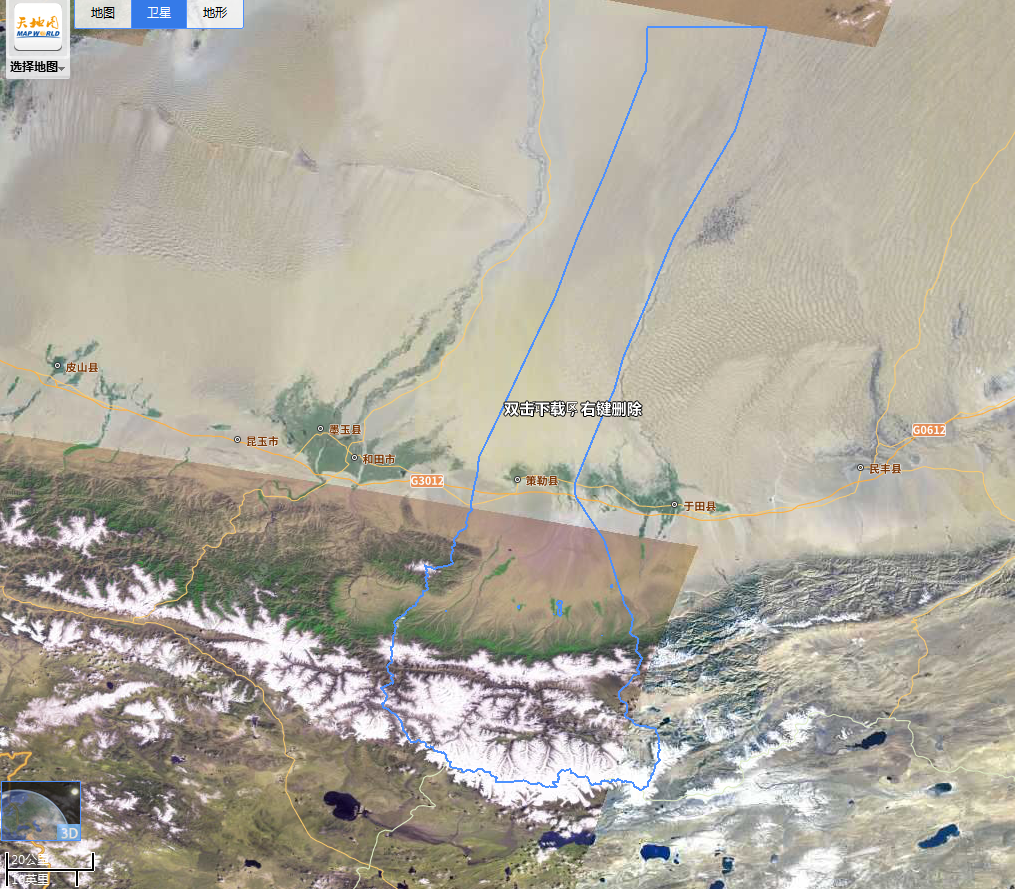 流域名称控制单元主要河流行政区划区控、国控断面年径流量（亿m3）克里雅河诸小河流域克里雅河策勒县控制单元策勒河策勒镇、策勒乡、达玛沟乡、恰恰乡无1.459克里雅河诸小河流域克里雅河策勒县控制单元恰哈河恰恰乡、达玛沟乡无1.17克里雅河诸小河流域克里雅河策勒县控制单元乌鲁克萨依河乌鲁克萨依乡无1.371克里雅河诸小河流域克里雅河策勒县控制单元奴尔河奴尔乡、固拉哈玛镇无1.835克里雅河诸小河流域克里雅河策勒县控制单元萨依巴格河固拉哈玛镇无0.3231克里雅河诸小河流域克里雅河策勒县控制单元布藏河达玛沟乡无0.094克里雅河诸小河流域克里雅河策勒县控制单元阿克萨音河博斯坦乡无0.3627克里雅河诸小河流域克里雅河策勒县控制单元卡尔苏河博斯坦乡无0.132和田河流域玉龙喀什河策勒县控制单元玉龙喀什河恰恰乡//水体水域长度(km)/ 面积(km2)控制城镇现状使用功能规划主导功能功能区类型水质目标断面名称阿拉克沙依全河段15km策勒县源头水自然保护自然保护区I同古孜洛克布臧河全河段26km策勒县源头水自然保护自然保护区I布臧策勒河全河段100km策勒县饮用、工业、农业用水饮用水源饮用水水源保护区Ⅱ喀拉塔什达木沟全河段27km策勒县源头水自然保护自然保护区I布臧达木沟水库全河段2.25km2策勒县源头水自然保护自然保护区I布臧喀拉喀什代牙全河段18km策勒县饮用、农业饮用水源饮用水水源保护区Ⅱ喀拉塔什奴尔河全河段12km策勒县源头水自然保护自然保护区I独木村提约奴哈全河段20km策勒县源头水自然保护自然保护区I独木村章代牙全河段21km策勒县源头水自然保护自然保护区I布臧水质目标类别河流功能区数量湖库功能区数量小计所占比例%Ⅰ61778%Ⅱ20222%合计819100%序号河流断面控制长度km汛期非汛期年平均1策勒河策勒水文站150ⅡⅡⅡ2恰恰河恰恰大桥103ⅡII3乌鲁克萨依乌鲁克萨依大桥86II4努尔河努尔水文站130ⅡIⅡ5萨依瓦河萨依瓦河31.5ⅡⅡ6阿克赛音河博斯坦乡拉哈渠首56I7卡尔苏河加依吐孜大队54I河流水库名称库容评分指数营养状态策勒河先锋56639中营养乌鲁克萨依巴迪干2540中营养阿克赛音河拉哈20036中营养恰恰河胜利200032中营养恰恰河浪沙2045中营养卡尔苏河卡尔苏57437中营养序号水源地名称类型所在水体服务范围1策勒县努尔水库饮用水水源地水库型地表水努尔河除博斯坦乡、恰恰乡、博斯坦乡2恰恰乡一水厂河流型水源地河流型地表水恰恰河恰恰乡、努尔乡萨依巴格3努尔乡萨依巴格河流型水源地河流型地表水萨依巴格河努尔乡萨依巴格4乌鲁克萨依乡乌鲁克萨依河水源地河流型地表水乌鲁克萨依河乌鲁克萨依乡5博斯坦乡卡苏河水源地河流型地表水卡苏河博斯坦乡6努尔乡萨依巴格河水库水源地水库型地表水萨依巴格河努尔乡萨依巴格序号水源地名称区县所属流域所在水体水源地类型经度纬度水质类别水质类别水质类别水质类别水质类别超标倍数超标原因序号水源地名称区县所属流域所在水体水源地类型经度纬度2016年2017年2018年2019年2020年超标倍数超标原因1策勒县水厂水源地策勒县克里雅河诸小河流域策勒河地下水80.79825036.971361ⅢⅢⅢⅢⅢ//2策勒县乡镇供水总厂水源地策勒县克里雅河诸小河流域策勒河地表水80.79577836.935472ⅢⅠⅡⅡⅡ//县区生活污水排放量（万t/a）城镇生活源负荷（t/a）城镇生活源负荷（t/a）城镇生活源负荷（t/a）城镇生活源负荷（t/a）城镇生活源负荷（t/a）城镇生活源负荷（t/a）县区生活污水排放量（万t/a）化学需氧量产生量化学需氧量排放量氨氮产生量氨氮排放量总磷产生量总磷排放量策勒县242.281077282.42124.8927.911.731.68行政区划奶牛(年末存栏量)(万头)肉牛(全年出栏量)(万头)蛋鸡(年末存栏量)(万羽)肉鸡(全年出栏量)(万羽)策勒县0.190 0.458 11.510 42.563 行政区划名称养殖场情况统计(个)规模养殖场(个)养殖户(个)水产产量(吨/年)池塘养殖-产量(吨/年)工厂化养殖-产量(吨/年)网箱养殖-产量(吨/年)围栏养殖-产量(吨/年)浅海筏式养殖-产量(吨/年)滩涂养殖-产量(吨/年)其他养殖-产量(吨/年)策勒县142122020000000县区畜禽养殖负荷排放量（t/a）畜禽养殖负荷排放量（t/a）畜禽养殖负荷排放量（t/a）县区化学需氧量氨氮总磷策勒县891.28 10.63 8.19 县市工业企业个数工业废水排放量（万t/a）化学需氧量排放量（t/a）氨氮排放量（t/a）总磷排放量（t/a）策勒县162.9019.000.750.24县市主要排放工业行业类型及占比主要排放工业行业类型及占比主要排放工业行业类型及占比县市化学需氧量氨氮总磷策勒县农副食品加工业(93.97%)、电力、热力生产和供应业(5.49%)、食品制造业（0.54%）农副食品加工业(99.59%)、食品制造业（0.41%）农副食品加工业(99.54%)、食品制造业（0.46%）序号河流（km）流域面积（km2）年径流量可利用量1策勒河1343284.71.2382恰恰河1311196.60.97283乌鲁克萨依河126.72896.71.09684努尔河1191275.51.54155萨依瓦克河42.9256.20.26176布藏河57.9745.60.0747阿克赛音河71.2564.20.30628卡尔苏河91.7748.20.1006项目年份合计（万m3）工业（万m3）农业（万m3）生活（万m3）其他（万m3）规划指标2020年265267925565522360完成指标2018年2800061256108041525占比0.22%91.46%2.87%5.45%指标年份高效节水面积（万亩）灌溉利用系数农业综合毛用水定额（m3/亩）万元工业增加值控制指标（m3/万元）用水效率20158.550.507710100用水效率202012.950.561690125完成指标20156.40.48785.42/完成指标201812.70.53606.15130.72序号名称保护级别批复面积（km2）所在地1新疆策勒达玛沟国家湿地公园国家试点16.72达玛沟乡2新疆策勒县策勒乡国家沙化土地封禁保护区国家105.81策勒乡序号河流个数岸线保护长度（km）1阿克赛因河281.772布藏河228.353策勒河2120.444努尔河2163.995恰哈河2106.656萨尔龙河239.897萨依巴格河274.828乌鲁克萨依河223.49合计639.4类别序号指标2020年现状值2025年目标值备注水环境1地表水优良（达到或优于Ⅲ类）比例（%）100100水环境2地表水劣V类水体比例（%）无无水环境3水功能区达标率（%）100100水环境4城市集中式饮用水水源达到或优于Ⅲ类比例（%）100100水资源5达到生态流量（水位）底线要求的河湖数量（个）2     8水生态6水生生物完整性指数00水生态7河湖生态缓冲带修复长度（km）0639.4km水生态8湿地恢复（建设）面积（hm2）00类别序号指标2020年现状值2025年目标值备注水环境1城市建成区黑臭水体控制比例（%）00水资源2恢复“有水”的河流数量（个）00水生态3重现土著鱼类或水生植物的水体数量（个）00       序号工程类别项目名称主管部门主要内容投资估算（万元）实施年限1城镇生活废水治理策勒县污水资源再利用建设项目策勒县住建局新建中水回用管网30 km，并配套清水池1个、吸水井1个、用水泵房1座、配电室1个以及检查井、排污井300井等配套设施。70002022—20252城镇生活废水治理策勒县东片区污水处理设施及管网建设项目策勒县住建局采用A2/0工艺，新建6000方日处理能力污水处理厂1座及附属设施。铺设，管径DN300—DN500管网60公里。98002022—20253水源地保护重点工程策勒县水源保护区建设工程和田地区生态环境局策勒县分局开展新划定4处水源保护区的基础设施建设。160020254农村生生活污水治理农村生生活污水治理工程策勒县住建局策勒镇11个村污水纳管处理；固拉哈玛镇15个村生活污水采取连片集中处理，2个村纳管，2个村采取镇区集中处理，2个村采取分散处理；策勒乡18个村纳管处理，1个村采取单村集中处理；达玛沟乡8个村采取镇区集中处理，8个村采取连片集中处理；恰哈乡4个村取镇区集中处理，5个村采取连片集中处理，8个村采取单村集中处理，3个村采取分散处理；乌鲁克萨依乡6个村采取镇区集中处理，1个村采取单村集中处理，1个村采取分散处理；努尔乡5个村采取镇区集中处理，11个村采取单村集中处理，2个村采取分散处理。90002022—20255固体废物处理项目策勒县山区生活垃圾转运项目策勒县住建局在博斯坦乡、奴尔乡、恰哈乡、乌鲁克萨依乡新建两座日处理50吨生活垃圾填埋场及配套，在博斯坦乡和乌鲁克萨依乡各新建1座日处理20吨的生活垃圾转运站及配套。62282021—20256固体废物处理项目策勒县建筑垃圾填埋场建设项目策勒县住建局新建1座容量为30万方的建筑垃圾填埋场，以及配套附属设施。30002021—20257固体废物处理项目固粪集中发酵还田策勒县畜牧局策勒县羊、肉牛、肉鸡、蛋鸡、骆驼和肉鸽等养殖场可采用机械刮粪板清粪或者干清粪模式收集粪便，装车后运至堆粪场堆积发酵，发酵腐熟的粪肥统一分配，根据施肥需要施用于配套建设的饲草料基地，形成种养一体化的产业链。固粪集中发酵还田策勒县羊、肉牛、肉鸡、蛋鸡、骆驼和肉鸽等养殖场可采用机械刮粪板清粪或者干清粪模式收集粪便，装车后运至堆粪场堆积发酵，发酵腐熟的粪肥统一分配，根据施肥需要施用于配套建设的饲草料基地，形成种养一体化的产业链。20002021—20258沼气工程策勒县畜牧局策勒县大型养殖场、养殖小区应建设 4 个大型沼气工程，粪便运输车收集养殖场每日产生的畜禽粪，利用全混合厌氧发酵(CSTR)工艺，厌氧发酵后的沼液经过固液分离，沼渣、沼液作为有机肥施用于周边农田、果园或草料地。还可以对沼液过滤浓缩，添加微量、中量及氮磷钾元素，形成适合本地区不同作物（蔬菜、红枣等）需求的专用复混肥。10002021—2025合计39628       序号工程类别项目名称主管部门主要内容投资估算（万元）实施年限1水生态保护工程生态基流断面监控能力建设项目策勒县水利局事故应急池、应急闸坝等预防设施建设8002022—20232水生态保护工程策勒县水土流失治理工程策勒县水利局策勒河、努尔河水土流失治理工程15002022—20233小河流域治理工程策勒县阿克萨音河亚克喀西村段中小河流治理项目地区、策勒县水利局新建防洪堤8km，防洪标准10年一遇，耕地12000亩。196020234策勒县乌鲁克萨依河乌鲁克萨依乡阿克齐格村、琼萨依村中小河流治理项目地区、策勒县水利局新建防洪堤7.1km，防洪标准10年一遇，耕地18000亩。1739.520225策勒县策勒河阿西村段中小河流治理项目地区、策勒县水利局新建防洪堤7.5km，防洪标准10年一遇，耕地4800亩。1837.520236策勒县恰哈河恰哈乡色日克阿羌村、兰贵村中小河流治理项目地区、策勒县水利局新建防洪堤5.85km，防洪标准10年一遇，耕地6500亩。1433.2520247策勒县恰哈河固拉哈玛镇段中小河流治理工程地区、策勒县水利局新建防洪堤4km，防洪标准10年一遇，耕地35000亩。98020248策勒县恰哈河恰哈乡段中小河流治理项目地区、策勒县水利局新建防洪堤6.7km，防洪标准10年一遇，耕地3000亩。1641.520259策勒县恰哈河恰哈乡红光村、克西村中小河流治理项目地区、策勒县水利局新建防洪堤8.16km，防洪标准10年一遇，耕地6000亩。1998.472025合计13890.22       序号工程类别项目名称主管部门主要内容投资估算（万元）实施年限1水资源工程退耕还林还草项目策勒县农业农村局退减耕地面积1.2万亩8002022—20232水资源工程高标准农田节水灌溉项目策勒县水利局增加高效节水灌溉面积4.5万亩15002022—2023合计2300流域名称控制单元主要河流行政区划区控、国控断面年径流量（亿m3）克里雅河诸小河流域克里雅河策勒县控制单元策勒河策勒镇、策勒乡、达玛沟乡、恰恰乡无1.459克里雅河诸小河流域克里雅河策勒县控制单元恰哈河恰恰乡、达玛沟乡无1.17克里雅河诸小河流域克里雅河策勒县控制单元乌鲁克萨依河乌鲁克萨依乡无1.371克里雅河诸小河流域克里雅河策勒县控制单元奴尔河奴尔乡、固拉哈玛镇无1.835克里雅河诸小河流域克里雅河策勒县控制单元萨依巴格河固拉哈玛镇无0.3231克里雅河诸小河流域克里雅河策勒县控制单元布藏河达玛沟乡无0.094克里雅河诸小河流域克里雅河策勒县控制单元阿克萨音河博斯坦乡无0.3627克里雅河诸小河流域克里雅河策勒县控制单元卡尔苏河博斯坦乡无0.132和田河流域玉龙喀什河策勒县控制单元玉龙喀什河恰恰乡//序号流域水系所在河流断面名称断面属性2020年2025年1内流区塔里木内流区策勒河喀拉塔什县控ⅡⅡ2内流区塔里木内流区恰恰河////3内流区塔里木内流区乌鲁克萨依河////4内流区塔里木内流区努尔河独木村县控II5内流区塔里木内流区萨依瓦克河////6内流区塔里木内流区布藏河布藏县控II7内流区塔里木内流区阿克赛音河同古孜洛克县控II8内流区塔里木内流区卡尔苏河////序号省区地市区县所属流域所在水体水源地名称水源地类型2020年水质现状2025年水质目标1新疆和田地区策勒县克里雅河诸小河流域努尔河策勒县努尔水库饮用水水源地水库型地表水ⅢⅢ2新疆和田地区策勒县克里雅河诸小河流域恰恰河恰恰乡一水厂河流型水源地河流型地表水ⅢⅢ3新疆和田地区策勒县克里雅河诸小河流域萨依巴格河努尔乡萨依巴格河流型水源地河流型地表水ⅢⅢ4新疆和田地区策勒县克里雅河诸小河流域乌鲁克萨依河乌鲁克萨依乡乌鲁克萨依河水源地河流型地表水ⅢⅢ5新疆和田地区策勒县克里雅河诸小河流域卡苏河博斯坦乡卡苏河水源地河流型地表水ⅢⅢ6新疆和田地区策勒县克里雅河诸小河流域萨依巴格河努尔乡萨依巴格河水库水源地水库型地表水ⅢⅢ